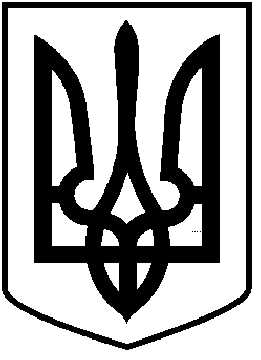 ЧОРТКІВСЬКА  МІСЬКА  РАДАСІМДЕСЯТЬ ДЕВ’ЯТА СЕСІЯ ВОСЬМОГО СКЛИКАННЯРІШЕННЯ (ПРОЄКТ)03 листопада 2023 року              м. Чортків                                                                                         № _____Про стан ведення претензійно-позовної робити комунального підприємства  «Чортківське виробниче управління водопровідно-каналізаційного господарства», Чортківський комбінат комунальних підприємств та комунального підприємства «Чортків дім»З метою забезпечення належної претензійно-позовної роботи комунальних підприємств міста, здійснення функції контролю за дебіторською заборгованістю комунальних підприємств, засновником яких є Чортківська міська рада, на виконання доручення Чортківського міського голови від 06.10.2023 №22 «Про стан ведення претензійно-позовної роботи», заслухавши інформацію начальника комунального підприємства «Чортківське виробниче управління водопровідно-каналізаційного господарства» Віктора Гордієнка, в.о. начальника Чортківського комбінату комунальних підприємств Романа Запотічного, начальника комунального підприємства «Чортків Дім» Галини Олійник про стан ведення претензійно-позовної роботи комунальних підприємств за 2022-2023 роки, керуючись статтею 26, а також частиною 1 статті 59 Закону України «Про місцеве самоврядування в Україні», міська радаВИРІШИЛА: Затвердити звіти про стан ведення претензійно-позовної роботи  комунальних підприємства за 2022-2023 роки, а саме:1.1. КП «Чортківське виробниче управління водопровідно-каналізаційного господарства» міської ради, згідно додатку 1;1.2. Чортківського комбінату комунальних підприємств, згідно додатку 2;1.3. КП «Чортків Дім» міської ради, згідно додатку 3.Претензійно-позовну роботу комунального підприємства «Чортківське виробниче управління водопровідно-каналізаційного господарства», Чортківського комбінату комунальних підприємств та комунального підприємства «Чортків Дім» за 2022-2023 роки вважати задовільною.3. Контроль за виконанням даного рішення покласти на заступницю міського голови з питань діяльності виконавчих органів міської ради Наталію  ВОЙЦЕХОВСЬКУ та постійну комісію з питань розвитку інфраструктури та комунального господарства.Міський голова                                                                Володимир ШМАТЬКОЯрослав Дзиндра  Петро ГевкоНаталія Войцеховська Мар’яна Фаріон Ірина Мацевко